PŘIHLÁŠKAPřihlašuji se tímto závazně k účasti na odborné konferenci "Hyperbaroxie v medicíně", která se koná dne 21. 4. 2011 v Domě kultury v Bílovci. Účastnický poplatek uhradím na místě (lékař 100,-- Kč, všeobecná sestra a jiné nelékařské zdrav. povolání 50,-- Kč)Certifikáty budou vydávány po ukončení konference. Občerstvení zajištěno.jméno, příjmení, titul: …………………………………….	datum narození: …………………………adresa: …………………………………………….............	podpis:…………………………………...Přihlášku zašlete do 15. 4. 2011 na adresu: Bílovecká nemocnice, a.s.Štefunková Monikasekretariát ředitele17. listopadu 538743 01 Bílovecnebo elektronicky na e-mail: info@nvb.cz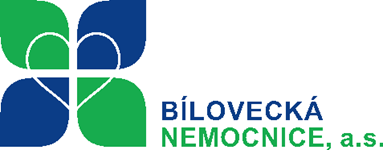 PŘIHLÁŠKAPřihlašuji se tímto závazně k účasti na odborné konferenci "Hyperbaroxie v medicíně", která se koná dne 21. 4. 2011 v Domě kultury v Bílovci. Účastnický poplatek uhradím na místě. (lékař 100,-- Kč, všeobecná sestra a jiné nelékařské zdrav. povolání 50,-- Kč)Certifikáty budou vydávány po ukončení konference. Občerstvení zajištěno.jméno, příjmení, titul: …………………………………….	datum narození: …………………………adresa: …………………………………………….............	podpis:…………………………………...Přihlášku zašlete do 15. 4. 2011 na adresu: Bílovecká nemocnice, a.s.Štefunková Monikasekretariát ředitele17. listopadu 538743 01 Bílovecnebo elektronicky na e-mail: info@nvb.cz